Приглашаем к сотрудничеству:МБДОУ «ДС №9 «ОЛЕНЁНОК»353600 Краснодарский крайСтароминский районст. Староминскаяул. Орджоникидзе 89ател. 8-86153- 4-13-83Краевая инновационная площадка «Формирование позитивных установок к различным видам труда как условие успешной социализации детей дошкольного возраста»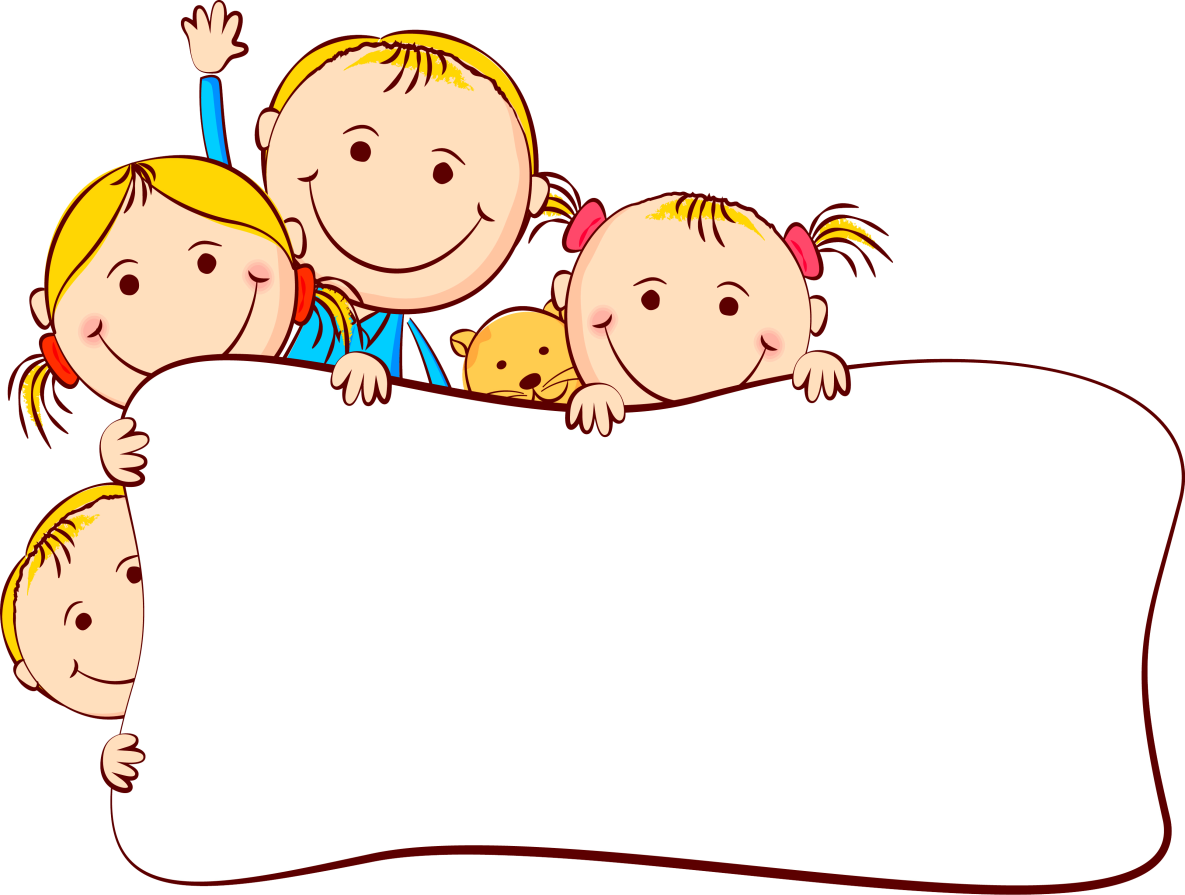 ПЛАН-ПРОГРАММАзонального семинара«Организация культурных практик по формированию позитивныхустановок к различным видам труда у старших дошкольников»Староминская 2017г.Зональное совещание  «Организация в ДОО культурных практик по формированию позитивных установок к различным видам труда у старших дошкольников»Цель: формирование профессиональной компетенции педагогов в вопросах организации культурных практик.Категория участников: педагоги северной зоны Краснодарского краяМодератор: Корж Елена Дмитриевна, старший воспитатель ДОО № 9  МО Староминский район№п/пСодержаниеВремя работыОтветственныйПриветственное слово участникам совещания5Фесенко Н.Д., заведующая МБДОУ «ДС   № 9 «Олененок»Презентация «Культурные практики – что, почему, зачем».10Иващенко Ирина Федоровна, музыкальный руководительМБДОУ «ДС   № 9 «Олененок»Из опыта работы «Система работы по формированию позитивных установок к различным видам труда старших дошкольников»15Корж Елена Дмитриевна, ст. воспитатель МБДОУ «ДС   № 9 «Олененок»Видео «Работа в творческой мастерской «Город мастеров»25Филько Елена Викторовна, воспитатель МБДОУ «ДС   № 9 «Олененок»Мастер-класс «Использование технологии «5 пальцев» в организации культурных практик в ДОО»20Пилюк Елена Владимировна, инструктор по ФК МБДОУ «ДС   № 9 «ОлененокИз опыта работы «Как продукты детской деятельности используются в образовательном процессе ДОО»15Минько Светлана Васильевна, воспитатель МБДОУ «ДС   № 9 «Олененок»Презентация педагогического проекта «Трудовые династии Староминского района»10Гидройц Елена Николаевна, воспитатель МБДОУ «ДС   № 9 «Олененок»Представление методического пособия «Умная книжка для творческих родителей и трудолюбивых детей»10Маньшина Елена Адольфовна, воспитатель МБДОУ «ДС   № 9 «Олененок»Рефлексия: подведение итогов работы совещания10Модератор, участники совещанияОбщее время работы секцииОбщее время работы секции2 часа